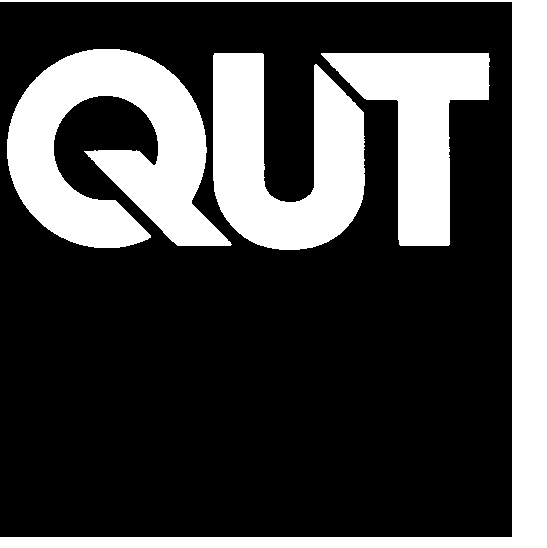 School of Psychology and CounsellingUndergraduate Scholarship for Indigenous StudentsApplication Form This form is for students entering one of the following courses in first semester 2013PY45 Bachelor of Behavioural Science (Psychology)HL20 Bachelor of Behavioural Science (Psychology)/Bachelor of Social Work HL24 Bachelor of Exercise and Movement Science/Bachelor of Behavioural Science (Psychology) HL47 Bachelor of Nursing / Bachelor of Behavioural Science (Psychology) IX51 Bachelor of Behavioural Science (Psychology) / Bachelor of Business IX52 Bachelor of Behavioural Science (Psychology) / Bachelor of Laws IX76 Bachelor of Behavioural Science (Psychology) / Bachelor of Justice Please complete all sections of the application including your signature.Closing date:  15 February 2013Forward application to:	Janine DuczmalFaculty of HealthQueensland University of TechnologyVictoria Park RdKELVIN GROVE QLD 4059OR deliver to the Psychology and Counselling Student Information Centre – O Block B Wing Level 6 Kelvin Grove CampusTo be eligible for this scholarship you must:be an Australian citizen of Aboriginal or Torres Strait Islander descent; identify yourself as an Aboriginal person or Torres Strait Islander;and be accepted as such by the community you live in.APPLICANT’S DETAILSEnter your personal details here:Mr / Mrs / Ms / Miss…………………………………… Given Names…………………………………………..Family Name…………………………………… Preferred Name………………………………...What are your contact details?  Postal address 	…………………………………………………….……………...........................................					…………………………………………………………………………….......…...................					…………………….........................................................................................................	Daytime phone…………...…...  Mobile…………………..... e-mail address…………..........……...................3.   Date of birth …..…………………………………….....EDUCATION AND EMPLOYMENTWhen did you complete Grade 12? ............................................................................................................Give your OP or Rank  .................................................................................................................................Have you completed TAFE study?  Yes / No ...... Course title ...................................................................Have you completed university study? Yes / No  Course title ..................................................................If QUT, give Student ID number .......................................8.	Give details of any relevant employment history:	Employer Name			From		To			FT/PT 	…………………………………………………………………………………………………	…………………………………………………………………………………………………OTHER REQUIREMENTSPlease attach certified copies of your academic transcripts for Grade 12, TAFE and university results (other than QUT) and Confirmation of Aboriginality documentation.DECLARATIONI declare that the information supplied to me on this form is complete, true and correct in every particular.Applicant’s signature ………………………………….....................................................................................Date………………………………FURTHER INFORMATIONStaff at the Oodgeroo Unit encourage potential applicants to call them to find out more about the Unit’s facilities and support for Aboriginal and Torres Strait Islander students enrolled at QUT.To find out more about the Oodgeroo Unit have a look at the website  http://www.qut.edu.au/about/oodgerooor phone (07) 3138 3610 or Toll free 1800 645 513 or email: information.oodgeroo@qut.edu.au